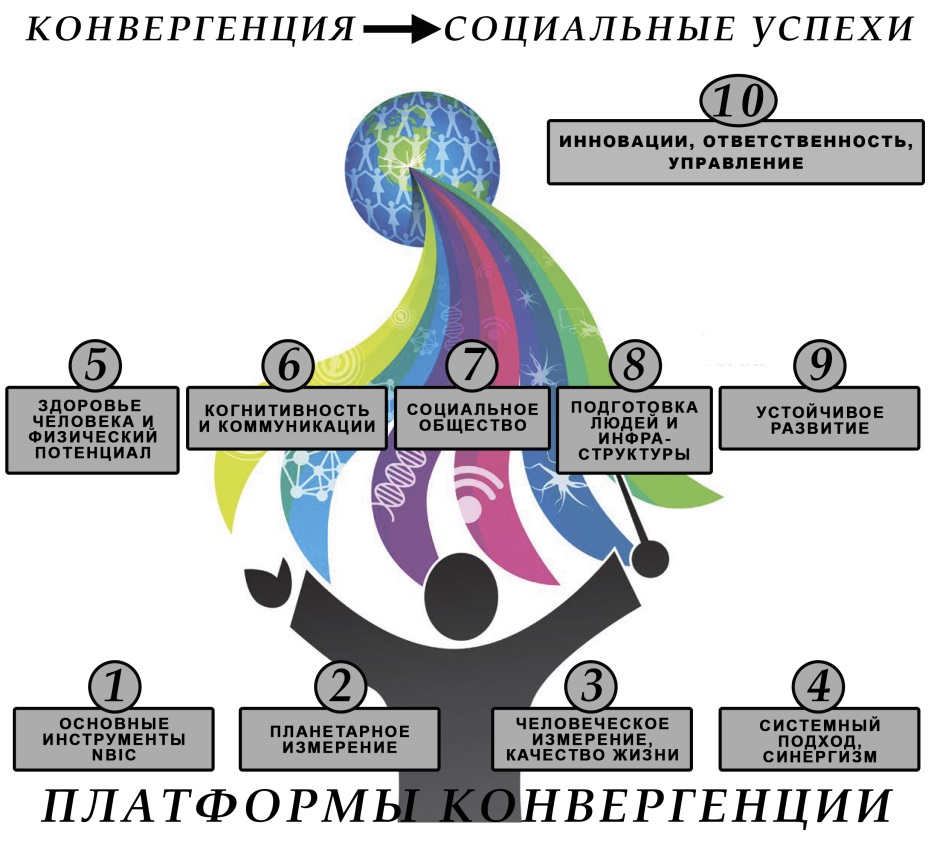  Муниципальное общеобразовательное учреждение «Средняя общеобразовательная школа №2 им.Н.Д.Терещенко», с.Иргаклы Степновского муниципального округа Ставропольского краяПрограммаМежсекционного научно-методического семинара«Конвергентное образование: от теории к практике»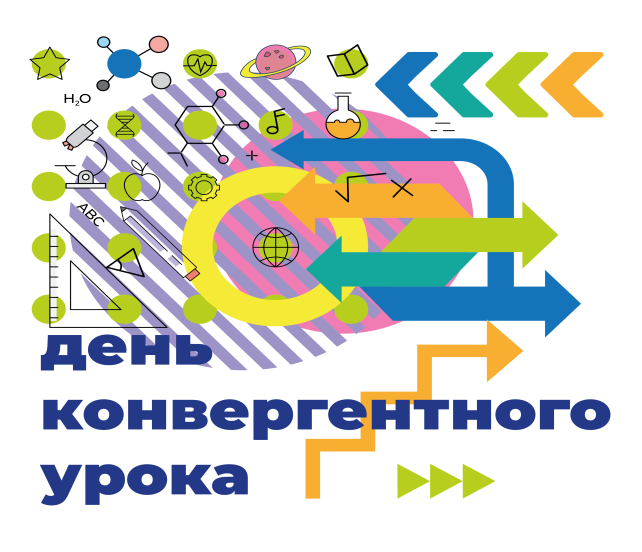 с.Иргаклы, 28.02.2023г.ПрограммаМежсекционного научно-методического семинара«Конвергентное образование: от теории к практике»День конвергентного урока «Движение».Дата проведения:28.02.2023годаМесто проведение: МОУ СОШ №2 им.Н.Д.Терещенко, с.ИргаклыОрганизатор  мероприятия: учителя естественно-научного и математического цикла МОУ СОШ №2 им.Н.Д.Терещенко, с.ИргаклыКатегория участников: педагогические работники школ Степновского муниципального округа и сотрудники управления образования администрации Степновского муниципального округа Ставропольского краяТема выступленияМесто проведенияВремяОтветственныйОтветственныйОтветственныйЗаезд, регистрация участниковЗаезд, регистрация участников08.00-08.55Никитенко Т.В.Аджиева А.Д.Никитенко Т.В.Аджиева А.Д.Никитенко Т.В.Аджиева А.Д.Конвергентное образование: от теории к практикеКабинет№2009.00-09.15Майлубаева Р.Х. руководитель РМО учителей физики, учитель физики МОУ СОШ №2 им.Н.Д.ТерещенкоМайлубаева Р.Х. руководитель РМО учителей физики, учитель физики МОУ СОШ №2 им.Н.Д.ТерещенкоМайлубаева Р.Х. руководитель РМО учителей физики, учитель физики МОУ СОШ №2 им.Н.Д.ТерещенкоПереход команд в аудиторииПереход команд в аудиторииПереход команд в аудиторииПереход команд в аудиторииПереход команд в аудиторииПереход команд в аудиторииМероприятиеМетодическая мастерская «Движение»Методическая мастерская «Движение»Методическая мастерская «Движение»Методическая мастерская «Движение»Методическая мастерская «Движение»аудиторияМатематика №20Биология№22География№23Физика№26Химия№28Ответственный/участники/времяНауманова Р.А.Пшено Е.В.Гиренко Т.А.Шубина Н.В.Майлубаева Р.Х.Корытина Е.В.09.20-09.501команда2команда3команда4команда5командапереходпереходпереходпереходпереходпереход09.55-10.252команда3команда4команда5команда1командапереходпереходпереходпереходпереходпереход10.30-11.003команда4команда5команда1команда2командапереходпереходпереходпереходпереходпереход11.05-11.354команда5команда1команда2команда3командапереходпереходпереходпереходпереходпереход11.40-12.105команда1команда2команда3команда4командаОбед 12.10-13.00Обед 12.10-13.00Обед 12.10-13.00Обед 12.10-13.00Обед 12.10-13.00Обед 12.10-13.00Защита проекта «Тема одного дня» кабинет№ 20Защита проекта «Тема одного дня» кабинет№ 20Защита проекта «Тема одного дня» кабинет№ 20Защита проекта «Тема одного дня» кабинет№ 20Защита проекта «Тема одного дня» кабинет№ 20Защита проекта «Тема одного дня» кабинет№ 2013.00-14.005команда1команда2команда3команда4командаПодведение итоговПодведение итоговПодведение итоговПодведение итоговПодведение итоговПодведение итогов